Comhairliúchán ar Fhionnradharc/MarinoCé thú féin?1. Cén fáth a dtugann tú cuairt ar an gceantar? Tá cónaí orm sa cheantar
 Oibrím sa cheantar
 Freastalaím ar scoil/choláiste sa cheantar
 Tugaim cuairt ar an gceantar go rialta chun úsáid a bhaint as na seirbhísí
 Téim ag siopadóireacht sa cheantar
 Tugaim cuairt ar an bpáirc
 Is annamh a thugaim cuairt ar an gceantar
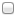 2. Cén catagóir aoise a bhaineann leatsa? <18
 19-34
 35-49
 50-65
 66-79
 80+
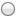 3. Roghnaigh do stádas i láthair na huaire Fostaithe
 Dífhostaithe
 Féinfhostaithe
 Úinéir gnóthais
 Mac Léinn
 Ar scor
 Eile (sonraigh thíos)
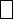 Taisteal agus Iompar4. Cén chaoi a dtaistealaíonn tú chuig an gceantar de ghnáth? De shiúl na gcos
 Rothar
 Carr
 Bus
 Dart
 Gluaisrothar nó scútar
 Eile (sonraigh)
5. Cá fhad a thógann sé taisteal chun an cheantair? 0-5 nóiméad
 6-20 nóiméad
 20+ nóiméad
6. Cá fhad a fhanann tú sa cheantar de ghnáth? 15 nóiméad
 30 nóiméad
 1 uair
 2 uair
 Níos mó ná 2 uair
7. Soghluaisteacht agus Rochtain - Cé chomh sásta is atá tú leis na nithe seo a leanas?An Réimse Poiblí8. An n-airíonn tú nasc leis an gceantar? Airím
 Ní airím
9. Úsáid, carachtar agus leagan amach na talún - Cé chomh sásta is atá tú leis na nithe seo a leanas? 10. Ceisteanna Timpeallachta - Cé chomh sásta is atá tú leis na nithe seo a leanas?Áiseanna agus Seirbhísí11. Áiseanna Áitiúla - Cé chomh sásta is atá tú leis na nithe seo a leanas?12. Pobal agus Cultúr - Cé chomh sásta is atá tú leis na nithe seo a leanas?Pleananna amach anseo13. Cén tosaíocht a thabharfá do na roghanna seo a leanas i leith an cheantar a fheabhsú?14. Cén cineál imeachtaí/gníomhaíochtaí is mian leat a fheiceáil i bPáirc Fhionnradhairc? Gníomhaíochtaí do pháistí
 Drámaíocht
 Laethanta spraoi do theaghlaigh
 Ceol
 Na hAmharcealaíona
 Eile (sonraigh thíos)
15. An bhfuil aon mholadh agat i dtaobh úsáid na láithreach taibhiúcháin i bPáirc Fhionnradhairc?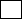 16. An bhfuil aon mholadh eile agat i dtaobh an cheantair seo?An-SástaSástaIdir Shásta agus MhíshástaMíshástaAn-MhíshástaRochtain ar an gceantarPáirceáil do rothairStadanna busBealaí do rothairDroichead coisitheCosáinSpásanna páirceálaIompar poiblíBearta moillithe tráchtaEile (sonraigh thíos)An-SástaSástaIdir Shásta agus MhíshástaMíshástaAn-MhíshástaAraidíMullairdLánaíSpásanna oscailteÁbhair phábhálaSoilsiú sráideSuíochánra poiblí/áiteanna scítheAghaidheanna siopaí (dathanna, éadanas, srl.)Comharthaí agus treochomharthaíEile (sonraigh thíos)An-SástaSástaIdir Shásta agus MhíshástaMíshástaMíshástaAn-MhíshástaAn-MhíshástaGlaineachtSalú ag madraíDraenáilGraifítíSpásanna glasaBruscar/dramhaílGníomhaíochtaí amuigh faoin spéir/áineasaPáirceanna agus spásanna imearthaSiúlóidí agus turais sciamhachaPlandaí sráideCrainnEile (sonraigh thíos)An-SástaSástaIdir Shásta agus MhíshástaMíshástaAn-MhíshástaBrandáil/margaíochtCaiféanna/bialannaÁiseanna sláinteÁiseanna fóillíochtaTithe tábhairneSeirbhísíSiopaíÁiseanna spóirtEile (sonraigh thíos)An-SástaSástaIdir Shásta agus MhíshástaMíshástaAn-MhíshástaClubanna agus cumainnÁiseanna PobailEolas faoi imeachta áitiúla atá ag teacht aníosEolas faoin stair áitiúilEalaín phoiblíBraistint phobailEile (sonraigh thíos)Ard-tosaíocht amach is amachArd-tosaíochtNíl sé ina
ard-tosaíochtNíl sé ina thosaíochtSoghluaisteacht agus rochtainTarraingteacht na bhfoirgneamhBrandáil/margaíocht an cheantairImeachtaí cultúrthaLascainí do mhuintir na háiteSaincheisteanna timpeallachta/dramhaíolaSpásanna glasaFéilte/imeachtaí áitiúlaSráideanna a thugann tús áite do choisitheEalaín phoiblí/suiteálacha ealaíneIompar poiblíTionscnaimh spóirtTroscán sráide (binsí, araidí bruscair)Plandaí sráide (bláthanna, crainn, srl.)Tionscnaimh thurasóireachtaEile (Sonraigh)